WelcomeSummary of Garden, River and Litter groups activity in September and October & upcoming calendarNew project update 1st year anniversary & Mayor’s visitSocial media & volunteer recruitmentAny other businessDate of next meeting: TBC Tuesday 4th or 11th Jan 2022. ZoomA HUGE thank you to all volunteers across September and October…Thanks to the Friends Committee of Margaret, Zoe, Helen, Bryony, Tom, Elizabeth, Maria plus the invaluable help from other local volunteers: Ken, Mence, Lesley, Yukiko, Chan, Jinni, Rob, Susan, Louise, Bergy, Brian, Richard, Sophie, Per, Andrew, Stuart, Kyle, Per, Peter, Mark, Claire, Kath, Abby and the Singleton Close team, Rhi, Karen, Dolma and Luza.Friends of Colliers Wood Parks and Green SpacesAgenda7:30pm Tuesday 2 November 2021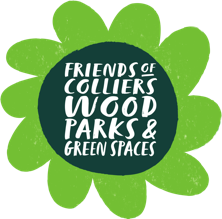 